The Act does not apply to records already publicly available. For example, an appeal determined by An Bord Pleanála, is available for purchase / inspection under An Bord Pleanála’s public access system - please ask at reception.Details of Applicant Personal InformationBefore you are given access to personal information relating to yourself, you may be asked to provide proof of your identity.Details of RequestIn accordance with section 12 of the Freedom of Information Act, I request access to records which are:  (please tick  as appropriate)
In the space provided please describe the record as fully as you can. If you are requesting personal information, state precisely in whose name those records are held. You will not normally be given access to personal information of another person unless you have obtained the written consent of that person. An Bord Pleanála will verify this consent. Form of accessMy preferred form of access is: (please tick  as appropriate)Fee (if required)Please see below table of fees, and attach appropriate fee with your request if required.Please sign your name and today’s date on the line below:Fees relating to Freedom of Information Requests / Applications 
(Effective from Tuesday 14th October 2014.)*  Fee will not apply where a person appeals a decision to charge a fee or deposit, or a fee or deposit of a particular amount under section 27 of the FOI Act.**  Reduced fee will apply in respect of third parties who appeal a decision of a public body to release their information on public interest grounds.***  Reduced fee will apply to medical card holders and their dependants on production of their medical card.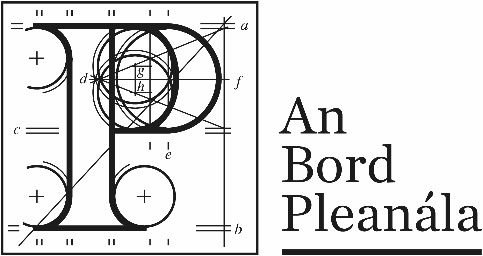 The following record come withing the scope of the Act: All records relation to personal information held by An Bord Pleanála irrespective of when created. All other records created from the 21st April 1998.Any other records necessary to the understanding of a current record.The following record come withing the scope of the Act: All records relation to personal information held by An Bord Pleanála irrespective of when created. All other records created from the 21st April 1998.Any other records necessary to the understanding of a current record.NamePostal AddressEmailMobile Telephone NumberHome or Business Telephone NumberOffice Use OnlyIdentify Verified        Consent Confirmed    Office Use OnlyIdentify Verified        Consent Confirmed    Office Use OnlyIdentify Verified        Consent Confirmed    Office Use OnlyIdentify Verified        Consent Confirmed    Staff member 
signature:Date:PersonalNon-personal      I request the following records:To receive copies of the records by postTo view the records at An Bord Pleanála’s officesOther (please specify on the line belowSignature:Date:Type of Request / ApplicationStandard Fee*Reduced Fee* & ** & ***Request for a Record under Section 12Request for a Record under Section 12Request for a Record under Section 12Initial Request  No ChargeNo ChargeInternal Appeal€30€10Appeal to Information Commissioner€50€15Request under section 12 for personal informationRequest under section 12 for personal informationRequest under section 12 for personal informationRequest under section 12 for personal informationNo ChargeNo ChargeApplication under section 9 for amendment of a record containing incorrect, incomplete or misleading personal informationApplication under section 9 for amendment of a record containing incorrect, incomplete or misleading personal informationApplication under section 9 for amendment of a record containing incorrect, incomplete or misleading personal informationApplication under section 9 for amendment of a record containing incorrect, incomplete or misleading personal informationNo ChargeNo ChargeApplication under section 10 for the reasons for a decision affecting the individualApplication under section 10 for the reasons for a decision affecting the individualApplication under section 10 for the reasons for a decision affecting the individualApplication under section 10 for the reasons for a decision affecting the individualNo ChargeNo Charge